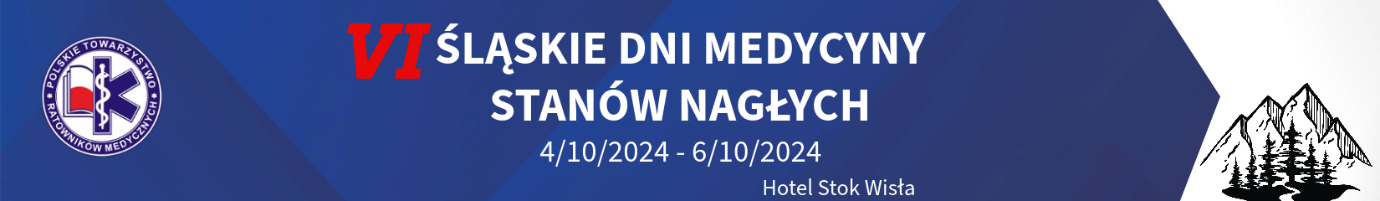 FORMULARZ ZGŁOSZENIOWYpracy do sesji plakatowej
na VI Śląskie Dni Medycyny Stanów Nagłych…………………………………………………………………………………………………………………………………………………………….…………………………………………………………………………………………………………………………………………………………….…………………………………………………………………………………………………………………………………………………………….ZGODY/OŚWIADCZENIA 
– każdy z autorów podpisuje oddzielnie!Zgoda na przetwarzanie danych osobowychWyrażam zgodę na przetwarzanie moich danych osobowych, zawartych w niniejszym formularzu na potrzeby weryfikacji streszczenia przez Członków Komitetu Naukowego Konferencji, w tym na zamieszczanie na oficjalnej stronie internetowej Polskiego Towarzystwa Ratowników Medycznych (https://ratmed.org oraz 
 https://konferencja-ptrm.pl), profilu Polskiego Towarzystwa Ratowników Medycznych na portalach społecznościowych, w relacjach medialnych i telewizyjnych oraz materiałach internetowych informacji zwartych w abstrakcie, zgodnie z Rozporządzeniem Parlamentu Europejskiego i Rady Unii Europejskiej (EU) 2016/679 
z dnia 27 kwietnia 2016 r. w sprawie ochrony osób fizycznych w związku z przetwarzaniem danych osobowych 
i w sprawie swobodnego przepływu takich danych oraz uchylenia dyrektywy 95/46/WE (ogólne rozporządzenie o ochronie danych) (Dz. Urz. UE L 119/1) oraz ustawą z dnia 10 maja 2018 roku o ochronie danych osobowych (tekst jednolity Dz. U. z 2019 r. poz. 1781 z późn. zm.).…………..…………………………………………………………..  (Data i czytelny podpis autora)Oświadczam, że znane są mi zapisy Regulaminu konferencji: „VI Śląskie Dni Medycyny Stanów Nagłych” w tym zasady oceny streszczeń przez Komitet Naukowy Konferencji a prezentowana praca jest samodzielnym opracowaniem jej autora/autorów.…………..…………………………………………………………..  (Data i czytelny podpis autora)Informacja o przetwarzaniu danych osobowych przez PTRMPolskie Towarzystwo Ratowników Medycznych (PTRM), w związku z rozporządzeniem Parlamentu Europejskiego i Rady (UE) 2016/679 z dnia 27 kwietnia 2016 roku w sprawie ochrony osób fizycznych w związku 
z przetwarzaniem danych osobowych i w sprawie swobodnego przepływu takich danych oraz uchylenia dyrektywy 95/46/WE (ogólne rozporządzenie o ochronie danych), niniejszym informuje, że: Pani/Pana dane osobowe będą przetwarzane w związku z utrwaleniem przez PTRM, w tym podmioty działające na jego rzecz lub we współpracy, jako fotografie i materiały audiowizualne podczas pełnienia obowiązków zawodowych lub służbowych.Administratorem danych osobowych jest: PTRM z siedzibą w Tychach, ul. Magnolii 4, 43-100 Tychy 
(dalej: „Administrator”). Administrator powołał Inspektora Ochrony Danych – adres e-mail: ptrm@ratmed.org Administrator informuje, że:podane dane będą przetwarzane na podstawie Pani/Pana zezwolenia zgodnie z art. 6 ust. 1 lit. a) oraz
 
art. 9 ust. 2 lit. a Rozporządzenia Parlamentu Europejskiego i Rady (UE) 2016/679 w sprawie ochrony 
osób fizycznych w związku z przetwarzaniem danych osobowych i w sprawie swobodnego przepływu takich danych oraz uchylenia dyrektywy 95/46/WE (ogólne rozporządzenie o ochronie danych osobowych);dane osobowe będą przechowywane przez okres niezbędny do realizacji celów określonych w Polityce informacyjnej;przysługuje Pani/Panu prawo żądania od Administratora dostępu do danych osobowych dotyczących Pani/Pana osoby, ich sprostowania, usunięcia lub ograniczenia przetwarzania;przysługuje Pani/Panu prawo do cofnięcia zezwolenia w dowolnym momencie bez wpływu na zgodność 
z prawem przetwarzania, którego dokonano na podstawie zezwolenia przed jego cofnięciem 
w szczególności jako fotograficzne lub audiowizualne materiały archiwalne i telewizyjne;przysługuje Pani/Panu prawo wniesienia skargi do UODO, gdy uzna Pani/Pan, iż przetwarzanie dotyczących Pani/Pana danych osobowych narusza przepisy prawa;dane osobowe pochodzą od osoby, której dane te dotyczą.ZEZWOLENIE na rozpowszechnianie wizerunkuNiniejszym zezwalam na korzystanie, rozpowszechnianie i przetwarzanie mojego wizerunku, w tym jego utrwalanie, na stronie internetowej Polskiego Towarzystwa Ratowników Medycznych (PTRM). Wizerunek będzie zamieszczany na oficjalnej stronie internetowej PTEM (https://ratmed.org oraz https://konferencja-ptrm.pl), w związku z realizacją celów określonych w statucie PTRM w tym organizacji konferencji: „VI Śląskie Dni Medycyny Stanów Nagłych”, profilu PTRM na portalach społecznościowych, 
w relacjach medialnych i telewizyjnych oraz materiałach internetowych.Niniejsze zezwolenie jest oparte w szczególności na przepisach art. 81 ust. 1 ustawy z dnia 4 lutego 1994 r. 
o prawie autorskim i prawach pokrewnych (Dz. U. z 2019 r. poz. 1231, z późn. zm.) oraz przepisach rozporządzenia Parlamentu Europejskiego i Rady (UE) 2016/679 z dnia 27 kwietnia 2016 r. w sprawie ochrony osób fizycznych w związku z przetwarzaniem danych osobowych i w sprawie swobodnego przepływu takich danych oraz uchylenia dyrektywy 95/46/WE (ogólne rozporządzenie o ochronie danych), w tym jego 
art. 6 ust 1 lit. a oraz art. 9 ust. 2 lit. a.Niniejsze zezwolenie jest udzielone nieodpłatnie i oświadczam, że znany jest mi fakt, że nie przysługuje mi 
z tytułu jego udzielenia, jakiekolwiek wynagrodzenie lub zwrot kosztów.Oświadczam, że niniejsze zezwolenie zostaje udzielone na czas nieoznaczony. W celu uniknięcia wątpliwości oświadczam, że w przypadku wykorzystania i rozpowszechnienia wizerunku objętego niniejszym zezwoleniem, może on być dostępny na zasadach przewidzianych w niniejszym zezwoleniu, nawet w przypadku jego odwołania, w szczególności jako materiały archiwalne.  Jednocześnie oświadczam, że poinformowano mnie, iż administratorem moich danych osobowych jest PTRM oraz że mam prawo do dostępu do swoich danych, jak również ich sprostowania, usunięcia lub ograniczenia przetwarzania, a także prawo do wycofania zezwolenia w każdym momencie poprzez wysłanie stosownego wniosku na adres siedziby PTRM lub adres e-mail: ptrm@ratmed.org ..........................................................................                                                                                                                          (Data i  czytelny podpis)Zgoda na dysponowanie treściami i materiałami (prawa autorskie)
Wyraża zgodę na dysponowanie przez Polskie Towarzystwo Ratowników Medycznych treści i materiałów udostępnionych na potrzebę realizacji sesji plakatowej w zakresie użytku informacyjnego, promocyjnego 
i reklamowego – umieszczanie we wszelkich materiałach, przekazach medialnych, zaproszeniach i wszelkich innych materiałach związanych z promocją, reklamą lub informowaniem o konferencji i działalności statutowej.Jednocześnie oświadczam i gwarantuję, że ww. treści i materiały wykorzystane podczas realizacji pracy nie będą naruszać praw własności intelektualnej osób trzecich, w tym praw autorskich, patentów, ani praw do baz danych i ponosi z tego tytułu całkowitą odpowiedzialność...........................................................................                                                                                                                          (Data i  czytelny podpis)Praktyczne informacje związane z przesyłaniem streszczeń do sesji plakatowej(wyciąg z regulaminu konferencji: „VI Śląskie Dni Medycyny Stanów Nagłych”)Prace do sesji plakatowej powinny dotyczyć następujących tematów:Quo vadis ratownictwo medyczne,perspektywy rozwoju zawodowego ratowników medycznych,a może jednak Państwowy Egzamin Ratownictwa Medycznego?życie na krawędzi, czyli granice wytrzymałości psychicznej pracowników zespołów ratownictwa medycznego,ratownictwo medyczne jako służba. Dlaczego, po co i jak?Zgłaszane prace muszą być pracami oryginalnymi.Praca nie może być uprzednio publikowana ani prezentowana na innych konferencjach naukowych.Streszczenie pracy należy przygotować w języku polskim, w formacie .doc. i należy je przesłać drogą elektroniczną na adres e-mail: rada.naukowa@ratmed.org w temacie wpisując: „Sesja Plakatowa - streszczenie”.Warunkiem udziału w sesji plakatowej jest:dokonanie i uiszczenie opłaty za udział w Konferencji,przesłanie formularza zgłoszeniowego pracy do sesji plakatowej,uzyskanie pozytywnej recenzji przesłanego w formularzu zgłoszeniowym streszczenia pracy.Objętość streszczenia nie powinna przekraczać 1 strony, maksymalna liczba znaków to 2500 (1 strona A4 znormalizowaną), z wyłączeniem tytułu i informacji o autorze.Streszczenie dotyczące plakatu do sesji plakatowej można zgłaszać wyłączenie poprzez niniejszy formularz zgłoszeniowy w terminie do dnia 1 sierpnia 2024 r.Formularz zgłoszeniowy należy przesłać na adres: rada.naukowa@ratmed.org.Nie ma ograniczeń co do liczby prac, które dana osoba może przesłać.Zgłaszając pracę należy poprawnie wpisać imię i nazwisko oraz adres e-mail zgłaszającego - dane te będą służyły do ​​dalszej korespondencji z autorem.Tytuł powinien być zwięzły, jasno wskazujący na charakter i zawartość przygotowanych do pracy materiałów.Nazwisko autora - podajemy pełne imię (imiona) i nazwiska autora, stopnie naukowe oraz pełne afiliacje.Wszystkie zgłoszone streszczenia będą recenzowane przez wybranych członków Komitetu Naukowego Konferencji.Przesłanie niniejszego formularza zgłoszeniowego jest równoznaczne z uzyskaniem zgody na prezentację pracy od wszystkich współautorów i kierownika jednostki, z której praca pochodzi.Autor/autorzy prac, w trakcie trwania sesji plakatowej powinni pozostawać przy swoich pracach, tak, aby możliwa była wymiana poglądów i dyskusja miedzy autorami i uczestnikami Konferencji.Ocena streszczeń przez wybranych członków Komitetu Naukowego Konferencji  nastąpi 
do 10 sierpnia 2024 r.Kryteria oceny:treść i wartość merytoryczna,oryginalność,metodyka,sposób prezentacji zagadnienia.Autor/autorzy, których prace zostaną pozytywnie zrecenzowane przez członków Komitetu Naukowego Konferencji i zakwalifikowane do prezentacji podczas Konferencji, zostaną̨ o tym powiadomieni przez Organizatora drogą elektroniczną (e-mailem), do dnia 15 sierpnia 2024 r.Prace zakwalifikowane do prezentacji na Konferencji muszą zostać dostarczone w terminie 
do 15 września 2024 r. na adres wskazany w otrzymanym powiadomieniu przyjęcia pracy do prezentacji.Autorzy zakwalifikowanych prac są̨ zobowiązani do przygotowania plakatu w formie multimedialnej – plik graficzny (orientacja pionowa). Według następującej specyfikacji technicznej:format pliku: .jpg bądź .png,pliki muszą być dostarczone w dwóch rozdzielczościach: 3840x2160 px oraz 1920x1080 px.W przypadku niedotrzymania ww. warunków Rada Naukowa Polskiego Towarzystwa Ratowników Medycznych usunie pracę z sesji plakatowej.Ekspozycja prac odbywać́ się̨ będzie w pierwszym dniu trwania Konferencji, a prac wyróżnionych przez cały czas trwania Konferencji na nośnikach multimedialnych (monitory multimedialne) oraz na stronach internetowych prowadzonych przez Organizatora.Organizator konferencji zapewnia autorowi zaakceptowanej pracy bezpłatny dostęp do pokoju dla wykładowców i wystawców w okresie 1 godziny poprzedzającej czas wykładu oraz 1 godziny po wygłoszeniu wykładu. W pokoju dla wykładowców i wystawców organizator zapewnia bezpłatny dostęp do ciepłych i zimnych napojów oraz słodkiej i słonej przekąski.Zaprezentowanie pracy podczas sesji plakatowej, która odbędzie się w pierwszym dniu konferencji tj. 4 października 2024 r. będzie potwierdzone Certyfikatem zawierającym temat zaprezentowanej pracy i jej autorów.Wszystkie informacje związane z abstraktami są dostępne na stronie internetowej pod adresem: https://konferencja-ptrm.pl  Imię i nazwisko autoraTytuł/Stopień naukowy/Stopień służbowyNazwa reprezentowanej Instytucji/UczelniTelefonE-mailTytuł pracyStreszczenie pracy
(max 2500 znaków - 1 strona A4 znormalizowana)Streszczenie pracy
(max 2500 znaków - 1 strona A4 znormalizowana)Streszczenie pracy
(max 2500 znaków - 1 strona A4 znormalizowana)Streszczenie pracy
(max 2500 znaków - 1 strona A4 znormalizowana)Streszczenie pracy
(max 2500 znaków - 1 strona A4 znormalizowana)Streszczenie pracy
(max 2500 znaków - 1 strona A4 znormalizowana)Streszczenie pracy
(max 2500 znaków - 1 strona A4 znormalizowana)